ZP/32/2019WYKONAWCYDot. postępowania o udzielenie zamówienia publicznego na dostawę sprzętu medycznego, narzędzi i odczynników na potrzeby Kliniki Kardiochirurgii, Centralnego Szpitala Klinicznego Uniwersytetu Medycznego w Łodzi przy ul. Pomorskiej 251SP ZOZ Centralny Szpital Kliniczny Uniwersytetu Medycznego w Łodzi, działając zgodzie z art. 38 ust. 1 i 2 ustawy Prawo zamówień publicznych z dnia 29.01.2004 r. (Dz.U. z 2018 poz.1986), w odpowiedzi na zapytania Wykonawców biorących udział w/w postępowaniu, dotyczące wyjaśnień treści specyfikacji istotnych warunków zamówienia, udziela następujących odpowiedzi:Pytanie Nr  1Dotyczy Pakietu 8Zwracamy się z prośbą o dopuszczenie w pakiecie 8 zestawu do drenażu, trzykomorowego, posiadającego komorę zbiorczą 2300 ml. ze skalą od 1 do 100 ml co 1 ml; co 5 do 250ml, co 10 do 2300 ml.ODP: Zgodnie z SIWZ. Pytający nie udzielił informacji czy pozostałe parametry w zamówieniu spełnia jego produkt.Pytanie Nr  2Dotyczy Pakietu 13  poz. 1Czy Zamawiający w Pakiecie nr 13 poz. 1 dopuści zastawkę wykonaną z osierdzia wołowego osadzonego na szkielecie niklowo-tytanowym, samo-rozprężalną z możliwością doprężania balonem widocznym w promieniach RTG?ODP:  Zamawiający dopuszczaPytanie Nr  3Dotyczy Pakietu 44 pozPoz.2) Imadło o dł. 190mm, pozostałe parametry bez zmian lub kleszcze do cięcia drutu twardego o śr. 1,8mm i dł. całkowitej 200mm, pozostałe parametry bez zmian.Poz.10,11) Mikronożyczki bez nazwy własnej, typu  Jacobson, utwardzane wkładką z węglika spiekanego, pozostałe parametry bez zmian.Poz.12) Kleszcze zagięte pod kątem 90º, pozostałe parametry bez zmian lub kleszcze o dł. 190mm i kąt 45º, pozostałe parametry bez zmian.Poz.14) Mikroimadło o dł. 210mm z pyłem diamentowym, bez nazwy własnej, typu Jacobson, pozostałe parametry bez zmian.Poz.15) Mikroimadło bez nazwy własnej, typu Jacobson, dł. 210mm, pozostałe parametry bez zmian.Poz.16) Imadło o dł. 170mm,  pozostałe parametry bez zmian.Poz.17) Hak o wym.: 16x33mm i 16x42mm, pozostał parametry be zmian.Poz.18) Hak o wym.: 17x32mm i 17x35mm, pozostałe parametry bez zmian.Poz.21) Kleszcze o dł. 180mm, pozostałe parametry bez zmian lub kleszcze bez nazwy własnej, typu Murphy o dł. 200mm, pozostałe parametry bez zmian.Poz.22) Retraktor o dł. zębów 18mm, pozostałe parametry bez zmian.Poz.27) Zacisk o dł. szczęki 14mm dł. całkowitej 45mm, pozostałe parametry bez zmian lub zacisk o dł. szczęki 18mm i dł. całkowitej 50mm, pozostałe parametry bez zmian.Poz.28) Zacisk Dietrich o dł. szczęki 8,5mm i dł. całkowitej 45mm, pozostałe parametry bez zmian.
ODP: Zgodnie z SIWZPytanie Nr  4Dotyczy Pakietu 33Czy Zamawiający wyrazi zgodę na zaoferowanie podkładek z  politetrafluoroetylenu (PTFE) dotychczas stosowanych przez Zamawiającego z zachowaniem pozostałych wymaganych parametrów? ODP:  Tak, dopuszczaPytanie Nr  5Dotyczy Pakietu 8 Czy Zamawiający dopuści zestawy do drenaży klatki piersiowej ze skalowaniem co 5 ml do 200 ml i co 10 do 2000ml bez podziałki w monitorze przecieku spełniający pozostałe zapisy SIWZ?ODP:  Zgodnie z SIWZPytanie Nr  6Dotyczy Pakietu 8 Czy Zamawiający dopuści zestaw z wodną regulacją siły ssania (zestaw „mokry”).ODP:  Zgodnie z SIWZPytanie Nr  7Dotyczy Pakietu 8 Czy Zamawiający w pakiecie nr 8, wyrazi zgodę na zaoferowanie  drenażu do klatki piersiowej, który posiada:- wydzieloną komorę zbiorczą o pojemności 2500 ml- czytelną podziałką wysokości 8 mm, podziałka od 1-100 co 1 ml od 100 – 200 co 2 ml, powyżej 200 co 10 ml- zamiast monitora przecieku powietrza z podziałką od 1 do 5,  dokładny, wolumentryczny miernik pomiar przecieku powietrza w ml, wykrywający nawet najmniejszy przeciek,- pokrętło regulacji siły ssania, w zakresie od -10 do -40 cm H2O, umieszczone z boku i osłonięte przed przypadkową zmianą nastawień,- możliwość powieszenia drenażu na hakach jednopozycyjnych, postawienia na podłodze na podstawce, lub przenoszenia dzięki wygodnemu uchwytowi.ODP:  TAK, wyrazi zgodę.Pytanie Nr  8Dotyczy Pakietu 9Jakiego typu aplikatorów do klipsów oczekuje Zamawiający: laparoskopowych czy do chirurgii otwartej? ODP:  do kardiochirurgii klasycznej (otwartej)Pytanie Nr  9Dotyczy Pakietu 17Czy zamawiający w pakiecie nr 17 -  zastawki mechaniczne dwupłatkowe aortalne i mitralne - dopuszcza zaoferowanie zastawek o następujących parametrach: • Zastawka dwupłatkowa niskoprofilowa do implantacji śródpierścieniowej • Rozmiary zastawek aortalnych 19, 21, 23, 25, 27, 29, 31 mm • Rozmiary zastawek mitralnych  23, 25, 27, 29, 31, 33 mm • Płatki wykonane z węgla pyrolitycznego naniesionego na podłoże z grafitu • Płatki łukowato wygięte dla zapewnienia laminarnego przepływu krwi • Maksymalny kąt otwarcia płatków min. 80 stopni • Kołnierz wykonany z poliestru ze znacznikami, dodatkowo pokryty powłoką z węgla turbostratycznego zwiększającą biokompatybilność • Możliwość obrotu protezy w kołnierzu • Bez elementów wystających poza płaszczyznę pierścienia • Trombogenność  dla zastawki aortalnej max. 0,73%  • Trombogenność  dla zastawki mitralnej max. 0,92%  • Komponenty użyte do produkcji zastawki gwarantują bezpieczeństwo w przypadku badania rezonansem magnetycznym o sile do 3 Tesli/128-MHz Mhz • Wyposażone w komplet miarek z trzymakiem, rotatorów i kontrolery prawidłowej ruchomości półdysków • Termin przydatności minimum 3 lata ODP:  Zgodnie z SIWZPytanie Nr  10Dotyczy Pakietu 33Czy Zamawiający wyrazi zgodę na zaoferowanie podkładek z  politetrafluoroetylenu (PTFE) dotychczas stosowanych przez Zamawiającego z zachowaniem pozostałych wymaganych parametrów?ODP:  TAK, Zamawiający dopuszcza.Pytanie Nr  11Dotyczy wzoru umowyW celu zapewnienia równego traktowania stron umowy i umożliwienia Wykonawcy sprawdzenia zasadności reklamacji wnosimy o wprowadzenie w § 3 ust. 7 projektu umowy 5 dniowego terminu na rozpatrzenie reklamacji.ODP: Zamawiający nie wyraża zgody. Termin rozpatrzenia reklamacji jest kryterium oceny ofert.Pytanie Nr  12Dotyczy Pakietu pozCzy Zamawiający wyrazi zgodę na dodanie załącznika do umowy w postaci umowy przechowania, której wzór przesyłamy w załączeniu? (dot. § 4)ODP:  Zamawiający nie wyraża zgody.Pytanie Nr  13Dotyczy Wzoru umowyCzy Zamawiający wyrazi zgodę na wprowadzenie zmian  w § 7 ust. 3 poprzez zamianę  słów „odsetki ustawowe” na „odsetki ustawowe za opóźnienie w transakcjach handlowych”?ODP:  Zamawiający nie wyraża zgody.Pytanie Nr  14Dotyczy Wzoru umowyCzy w celu miarkowania kar umownych Zamawiający dokona modyfikacji postanowień projektu przyszłej umowy w zakresie zapisów § 7 ust. 2:   1. Strony ustalają odszkodowanie z tytułu odstąpienia Wykonawcy od umowy z przyczyn niezależnych od Zamawiającego w wysokości 5 % niezrealizowanej części wartości umowy. 2. Zamawiający zastrzega sobie prawo naliczania kar umownych w stosunku do wartości umowy: - Za opóźnienie w wykonaniu dostawy towaru będącego przedmiotem umowy, Wykonawca zapłaci karę w wysokości 0,5 % wartości brutto zamówionego i niedostarczonego w terminie towaru, za każdy dzień zwłoki w dostawie zamówionegoODP:  Zamawiający nie wyraża zgody.Pytanie Nr  15Dotyczy Pakietu 8  poz. 3Czy Zamawiający odstąpi od wymogu „ konieczna klamra zaciskowa na półprzeźroczystym elastycznym drenie”? ODP:  Zgodnie z SIWZPytanie Nr  16Dotyczy Pakietu 8  poz. 4Czy Zamawiający dopuści wydzielona komora zbiorcza do pojemności 2500 ml z precyzyjną podziałką w zakresie małych objętości ewakuowanej treści ( co 1 ml do 100ml, co 2 do 200ml, co 10 do 2500ml) ODP:  Zamawiający dopuszcza, pozostałe warunki bez zmian.Pytanie Nr  17Dotyczy Pakietu 8  poz. 5Czy Zamawiający dopuści  bez regulacji ?  ODP:  Zgodnie z SIWZ.Pytanie Nr  18Dotyczy Pakietu 8  poz. 7Czy Zamawiający odstąpi od wymogu „ regulacja siły ssania za pomocą pokrętła umieszczonego z przodu zestawu, w zakresie od -10 do -40 cmH2O”? ODP:  Zamawiający dopuszcza umieszczenie pokrętła z boku. Pytanie Nr  19Dotyczy Pakietu 7Czy Zamawiający w pakiecie nr 7 wyrazi zgodę na zaoferowanie protezy PTFE o następującychparametrach:• o trójwarstwowej strukturze ściany• wyposażona w stalową końcówkę ułatwiającą przymocowanie do tunelizatora• sterylna• zmienna grubość ściany 1.1mm / 0.8mm• porowatość : warstwa zewnętrzna 60 μm, membrana ochronna <5 μm, warstwawewnętrzna 60/20 μm• odporność szwów na wyrywanie 16N, wytrzymałość radialna na rozciąganie 750N• ciśnienie wejścia wody 300 mm Hg• możliwość nakłuwania w pierwszych 24 godzinachstandardowa grubość ściany = 1,07 mmDługości: od 10 do 50 cmODP: TAK Zamawiajacy dopuszcza.Pytanie Nr  20Dotyczy Pakietu  21Czy Zamawiający w pakiecie nr 21 wyrazi zgodę na zaoferowanie stabilizator serca tkankowyo następujących parametrach:ssący, atraumatycznyniskoprofilowy niezakrywający naczyń wieńcowychramię o płynnej możliwości dostosowania pozycji oraz silnej stabilizacjiułatwiający ocenę struktur nasierdziowychw całości jednorazowyczęść ssąca z przejrzystego materiału – niskoprofilowaczęść ssąca plastyczna - możliwość dostosowania kształtuwyposażony w system mocujący linii ssącej na korpusie i pokrętle sterującymw zestawie komplet dedykowanych branszy do retraktoraprzyssawki z wieloma komorami ssącymizbrojona linia ssącawyposażony w przegub do manewrowania ramieniem w płaszczyźnie poziomej wzakresie 180 stopni bez poruszania korpusem stabilizatoramożliwość ustawienia całej długości ramienia pod kątem 90 stopni do płaszczyznyretraktorawyposażony w system min. 4 gniazd na części ssącej mocujących rozpylacz(dmuchawkę)ODP:  Zgodnie z SIWZPytanie Nr  21Dotyczy Pakietu 22Czy Zamawiający w pakiecie nr 22 wyrazi zgodę na zaoferowanie stabilizator sercakoniuszkowy o następujących parametrach:ssący, atraumatycznyczęść ssąca z przejrzystego materiału w kształcie stożka, pokryta od wewnątrzatraumatyczną włókninąniskoprofilowyelastyczne zawieszenie serca nieupośledzające jego hemodynamikiułatwiający ocenę struktur nasierdziowychmożliwość umieszczenia pozycjonera na ścianie komory serca i poza przebiegiemnaczyńwyposażony w przegub do manewrowania ramieniem w płaszczyźnie poziomej wzakresie 180 stopni bez poruszania korpusem pozycjoneramożliwość ustawienia ramienia pod kątem 90 stopni do płaszczyzny retraktoraODP:  Zgodnie z SIWZPytanie Nr  22Dotyczy Pakietu 23Czy Zamawiający w pakiecie nr 23 wyrazi zgodę na zaoferowanie dmuchawki o następującychparametrach:urządzenie jednorazowemożliwość kształtowania (wyginania) korpusu spryskiwacza w celu dopasowania dopola operacyjnegomożliwość obsługi w trzech trybach: manualny (trzymanie w dłoni), mocowania naretraktorze, mocowania na uchwytach bezpośrednio na stopie stabilizatoragłowica spryskująca z możliwością wyciągnięcia z korpusu i montażu na stopiestabilizatorana wyposażeniu zawór regulujący przepływ gazu zamontowany na linii zasilającejODP:  TAK, Zamawiający dopuszcza.Pytanie Nr  23Dotyczy Pakietu 25Czy Zamawiający w pakiecie nr 25 wyrazi zgodę na zaoferowanie szantów wieńcowych onastępujących parametrach:Zbudowane z przezroczystej substancji syntetycznej.Uszczelniające końcówki.Giętkie i plastyczne. Wyposażone w nici do usuwania z naczynia wieńcowego.Wykonany z giętkiej rurki o długości 20 mmZakończenia rurki wyposażone w obustronnie obłe zakończenia wykonane z materiałuradiocieniującego pozwalające na bezpieczne i atraumatyczne wprowadzenie donaczynia wieńcowegoŚrednica Shantu od 1,00 mm do 3,00 mmWyposażony w przyłączoną na stałe uwięź z etykietą wykonaną z materiałuRadiocienującegoODP:  TAK, Zamawiający dopuszcza.Pytanie Nr  24Dotyczy Pakietu 28  poz. 1Czy Zamawiający w pakiecie nr 28 wyrazi zgodę na zaoferowanie protez o następującychparametrach:Pkt1.Protezy naczyniowe dziane, PROSTE przeciwdrobnoustrojowe, uszczelnianekolagenem, jednostronnie zewnętrznie welurowane, Konstrukcja: dodatkowyodwrócony splot (reverse locknit)Przepuszczalność dla wody: <5ml/cm2/min dla 120 mm HgGrubość ściany: 0,49 mmWytrzymałość na rozerwanie: 32,7 kg/cm245° Utrzymanie szwów: 3,37 kgimpregnowane solami srebraW rozmiarach: 6-24 mm dł 20 cm; 6-24 mm dł 40 cm; 6-10 mm dł 70 cmODP:  Zgodnie z SIWZPytanie Nr  25Dotyczy Pakietu 28  poz. 2Czy Zamawiający w pakiecie nr 28 wyrazi zgodę na zaoferowanie protez o następującychparametrach:przekrój bocznej odnogi (perfuzyjnej)- 10mm uszczelniane kolagenem, podwójnie welurowane, Konstrukcja: dodatkowy odwrócony splot (reverse locknit) Przepuszczalność dla wody: <5ml/cm2/min dla 120 mm Hg ODP:  Zgodnie z SIWZPytanie Nr  26Dotyczy Pakietu 28  poz. 3Czy Zamawiający w pakiecie nr 28 wyrazi zgodę na zaoferowanie protez o następujących parametrach: Długość protezy 50 cmPrzepuszczalność dla wody: <5ml/cm2/min dla 120 mm Hguszczelniane kolagenem, podwójnie welurowane, Konstrukcja: dodatkowyodwrócony splot (reverse locknit)ODP:  Zgodnie z SIWZPytanie Nr  27Dotyczy Pakietu 28  poz. 4Czy Zamawiający w pakiecie nr 28 wyrazi zgodę na zaoferowanie protez o następującychparametrach:Przepuszczalność dla wody: <5ml/cm2/min dla 120 mm Hguszczelniane kolagenem, podwójnie welurowane, Konstrukcja: dodatkowyodwrócony splot (reverse locknit)ODP:  Zgodnie z SIWZPytanie Nr  28Dotyczy Pakietu 28Czy Zamawiający wyrazi zgodę na składanie ofert częściowych w w.w. pakiecie?ODP:  NIEPytanie Nr  29Dotyczy Pakietu 39Czy Zamawiający w pakiecie nr 39 wyrazi zgodę na zaoferowanie balonów do kontrapulsacjiwewnątrzaortalnej o następujących parametrach:Pełny zakres rozmiarów cewników: 25cc dla pacjentów poniżej 152 cm wzrostu; 34ccdla pacjentów od 152 cm do 163 cm wzrostu; 40cc dla pacjentów od 163 cm do 183cm wzrostuŚrednica zewnętrzna balonu umożliwia jego wprowadzenie przez dowolną koszulkę ośrednicy wewnętrznej 8Fr,Posiada w standardzie w każdym opakowaniu zestaw wprowadzający do zakładaniametodą bezkoszulkową lub z koszulką.Krwawienie ograniczone jest do minimum w czasie wprowadzania metodąbezkoszulkową ponieważ średnica specjalnie zwijanego balonu oraz shaftu wynosijednakowo 7,5Fr,Balon wykonany jest z nowej membrany DURATHANE™ bez dodatków lateksu.Wykonany jest z materiałów nietrombogennych i apyrogennych,Kanał centralny wykonany z poliimidu, podczas implantacji wypełniony specjalnąwkładką usztywniającą (po implantacji wkładkę usuwa się),Specjalna konstrukcja „Co-lumen” cewnika zapewnia minimalizację oporu przepływuhelu w porównaniu do cewników innych producentów,Cewnik na obu końcach balonu ma markery widoczne w promieniach Rtg ułatwiającepozycjonowanie go w aorcie, co zmniejsza do minimum ryzyko przypadkowegozamknięcia tętnic nerkowych,Średnica kanału ciśnienia wynosi aż 0.027” co zapewnia laminarny przepływ gazu,precyzyjny pomiar ciśnienia na końcu balonu co w efekcie zapewnia optymalnewspomaganie.Nowy prowadnik 0,025’ 3mm J PTFEMiękka końcówka zapewnia zakładanie cewnika metodą bezkoszulkową z siłą 72%mniejszą niż przy użyciu tradycyjnego cewnikaODP:  TAK, wyrazi zgodę.Pytanie Nr  30Dotyczy Pakietu 81.	Czy Zamawiający w Pak 8 wyrazi zgodę na złożenie oferty na zestaw do drenaży klatki piersiowej opłucnych i osierdzia znanego amerykańskiego producenta o parametrach:•	zestaw jednorazowy, 3-komorowy, kompaktowy, zapakowany sterylnie•	suchy regulator ssania (aktywnego i grawitacyjnego z zastawką wodną)•	klamra zaciskowa na półprzeźroczystym elastycznym drenie•	wydzielona komora zbiorcza do pojemności 2500ml z precyzyjną podziałką w zakresie małych objętości ewakuowanej treści (co 1ml do 100ml, co 2 do 200ml, co co 5ml do 2500ml)•	możliwość regulacji podciśnienia w dowolnym momencie pracy zestawu•	monitor przecieku powietrza z podziałką od 1 do 7•	regulacja siły ssania za pomocą pokrętła umieszczonego z przodu zestawu, w zakresie od -10 do -40cmH2O•	drenaż przystosowany do zawieszania na łóżku za pomocą wielopozycyjnych wieszaków•	termin przydatności min.12 m-cy od daty dostawy?ODP:  TAK, wyrazi zgodę.Pytanie Nr  31Dotyczy Pakietu 9  poz. 1Czy Zamawiający w Pak 9  poz. 1 wyrazi zgodę na złożenie oferty na: Klipsy naczyniowe małe Horizon, znanego amerykańskiego producenta;  1 magazynek (6szt. klipsów) długość 2,08mm, a po założeniu 3,68mm?ODP:  Zgodnie z SIWZPytanie Nr  32Dotyczy Pakietu 9 poz. 2Czy Zamawiający w Pak 9 poz 2 wyrazi zgodę na złożenie oferty na: Klipsy naczyniowe średnie Horizon, znanego amerykańskiego producenta; 1 magazynek (6szt. klipsów) długość 3,02mm, a po założeniu 5,89mm?ODP:  Zgodnie z SIWZPytanie Nr  33Dotyczy Pakietu 9Zgodnie z Dz.U. Nr 16, poz. 76 z dnia 12 stycznia 2011 roku, aktywne wyroby medyczne przeznaczone do implantacji muszą być identyfikowalne. Kod użyty do ich oznakowania, musi umożliwiać szybką i jednoznaczną identyfikację wytwórcy i wyrobu, uwzględniać jego typ oraz rok produkcji; odczytanie kodu jeżeli jest to niezbędne, nie powinno wymagać zabiegu chirurgicznego. Informujemy, że nasze produkty spełniają wszystkie wymogi ww. ustawy. Wychodząc na przeciw potrzebom Zamawiającego, zwracamy się z prośbą w Pak 9 o możliwość zastosowania papierowej części blistra (magazynku), która zawiera wszystkie wymagane informacje zawarte w powyższej ustawie (nr referencyjny, numer serii, datę ważności i produkcji, nazwę wytwórcy itd.) celem wklejenie do kartoteki pacjenta?ODP:  Zgodnie z SIWZ. Pytanie Nr  34Dotyczy Pakietu 9W rozporządzeniu ministra zdrowia z dnia 5 listopada 2010 zamieszczonego w Dzienniku Ustaw nr 215, poz 1416, paragraf 4.1, reguła 8; dotyczącym wyrobów do implantacji i chirurgicznych inwazyjnych wyrobów medycznych do długotrwałego użytku wskazano, że wyroby te powinny posiadać klasę IIB. Natomiast wyroby medyczne przeznaczone do użytku w bezpośrednim kontakcie z sercem lub centralnym układem krążenia, muszą posiadać klasę III. Czy zgodnie z tym rozporządzeniem Zamawiający w Pak 9 wymaga by klipsy jako wyroby medyczne stosowane w Państwa szpitalu przeznaczone do użytku w bezpośrednim kontakcie z sercem, centralnym układem krążenia - klatką piersiową, posiadały klasę III?ODP:  Zgodnie z SIWZ i wymaganiami zgodnymi z rozporządzeniem MZPytanie Nr  35Dotyczy Pakietu 26Czy Zamawiający w Pak 26 wyrazi zgodę na złożenie oferty na: Wycinaki do aorty znanego amerykańskiego producenta•	dostępny w  rozmiarach 2,8;  3,6;  4,0;  4,4;  4,8;  5,2;  5,6mm•	wyposażony w podwójny układ ostrza ze stali medycznej•	wewnętrzny zbiorniczek na wycięta tkankę•	dostępny w dwóch długościach uchwytów•	stożkowa końcówka przebijaka ułatwiająca wprowadzanie techniką prostą lub manewrowania•	oprawa wykonana z tworzywa apyrogennego•	sterylny, 2 lata od dostawy?ODP:  TAK, wyrazi zgodę.Pytanie Nr  36Dotyczy Pakietu 39Czy Zamawiający w Pak 39 wyrazi zgodę na złożenie oferty na: Balony do kontrapulsacji wewnątrzaortalnej dostępne objętości balonów o pojemności 30, 40 i 50cc znanego amerykańskiego producenta•	balony kompatybilne z dowolną koszulką 7,5 i 9F w przypadku balonu 50cc•	długość robocza cewnika w zakresie od 643 do 693mm•	budowa shaftu typu "co axial' ze zbrojeniem•	boczny port do pomiaru ciśnienia•	cały zestaw sterylny z igłą angiograficzną, rozszerzaczem naczyniowym i rozszerzaczem introduktora, trójdrożnym kranikiem oraz  zastawką jednokierunkową•	średnica rozprężonego balonu min.14-16mm•	cewniki kombatybilne z konsolą Datascope•	termin przydatności do użycia minimum 2 lata od daty produkcji?ODP:  Zgodnie z SIWZPytanie Nr  37Dotyczy Pakietu 10Prosimy o dopuszczenie w miejsce przedmiotu zamówienia opisanego w Pakiecie nr 10 Zestaw sprzętu konieczny do wykonywania zabiegów TAVI o następujących parametrach:- Cewniki balonowe wysokociśnieniowe do walwuloplastyki kompatybilne z prowadnikiem 0,035 i 0,025 cala, pozostałe parametry zgodnie z SIWZ- Prowadnik typu Amplatz extra stiff o długości: 145, 180, 260 i 300 cm, pozostałe parametry zgodnie z SIWZODP:  TAK, Zamawiający dopuszcza.Pytanie Nr  38Dotyczy Pakietu 44 poz. 29, 30, 31Czy Zamawiający w pakiecie 44 w punkcie 29, 30 i 31 dopuści sondki w długości 19cm?ODP:  Zgodnie z SIWZ. Nie potrzebujemy takich długich sond.Pytanie Nr  39Dotyczy Pakietu 44 poz. 9Czy Zamawiający w pakiecie 44 w punkcie 9 dopuści narzędzi długości 175mm? Pozostałe parametry bez zmian.ODP:  TAK, Zamawiający dopuszczaPytanie Nr  40Dotyczy Pakietu 44 poz. 10, 11Czy Zamawiający w pakiecie 44 w punkcie 10 i 11 dopuści narzędzi długości 165mm? Pozostałe parametry bez zmian.ODP:  TAK, Zamawiający dopuszczaPytanie Nr  41Dotyczy Pakietu 44 poz. 12Czy Zamawiający w pakiecie 44 w punkcie 12 dopuści narzędzie długości 190mm? Pozostałe parametry bez zmian.ODP:  TAK, Zamawiający dopuszczaPytanie Nr  42Dotyczy Pakietu 44 poz, 20-26Czy Zamawiający w pakiecie 44 w punktach 20-26 dopuści narzędzia w długościach w tolerancji  +/- 3%? Pozostałe parametry bez zmian.ODP:  TAK, Zamawiający dopuszczaPytanie Nr  43Dotyczy Pakietu 40Czy Zamawiający dopuści możliwość zaoferowania cewników, w których czujnik temperatury pakowany jest oddzielnie i nie jest na stałe połączony z cewnikiem Swan-Ganz’a (w razie uszkodzenia wymianie podlega tylko czujnik temperatury, nie ma konieczności wymiany całego cewnika)?ODP:  TAK, Zamawiający dopuszczaPytanie Nr  44Dotyczy Pakietu 40Czy Zamawiający wymaga, aby oferowane cewniki do pomiaru rzutu serca metodą Swan-Ganz’a wraz z introducerami i czujnikami temperatury były jednego producenta?ODP: TAK, Zamawiający wymaga  Pytanie Nr  45Dotyczy Pakietu 40Czy Zamawiający wymaga, aby integralna osłonka foliowa znajdowała się w opakowaniu wraz z cewnikiem Swan-Ganz’a?ODP:  TAK, Zamawiający wymagaPytanie Nr  46Dotyczy Pakietu 40Czy Zamawiający wymaga, aby cewniki Swan-Ganz’a posiadały zawór przesuwny do wypełniania balonika obsługiwany jedna ręką wraz z oznaczeniem kierunku podawania bolusa?ODP:  TAK, Zamawiający wymagaPytanie Nr  47Dotyczy Pakietu 41W celu przedłożenia oferty konkurencyjnej cenowo oraz o najwyższej skuteczności powrotu pacjentów do rytmu zatokowego, prosimy o dopuszczenie elektrod do ablacji od światowego lidera sprzętu w chirurgicznym leczeniu AF, które ze względu na opatentowany algorytm (dodatkowa zaleta i bezpieczeństwo użytkowania) nie wymagają chłodzenia roztworem soli fizjologicznej. Pragniemy podkreślić, że oferowany przez nas system wyposażony jest w czujniki, które regulując poziom mocy na generatorze nigdy nie dopuszczą do przekroczenia ustawionego zakresu pracy elektrody - tym samym, sól fizjologiczna odpowiedzialna za proces „chłodzenia” miejsca ablacji staje się zbędnym elementem systemu. Oferowany przez nas system jest tak samo lub nawet bardziej skuteczny o czym donoszą liczne publikacje NIEZALEŻNYCH autorów dzięki zastosowaniu nie pojedynczych, lecz dwóch par elektrod na każdej ze szczęk zaciskowych (rysunek poniżej); Dodatkowo, jest to JEDYNY system na świecie posiadający w chwili obecnej FDA na chirurgiczne leczenie AF w przetrwałym i utrwalonym migotaniu przedsionków. W celu zwiększenia komfortu pracy Zespołu Operacyjnego oferujemy aż 2 modele/rozwiązania konstrukcyjne klemów bipolarnych, zapewniając najlepsze dopasowanie do kształtu anatomicznego i warunków procedury chirurgicznej (dodatkowy atut oferty). Na czas trwania umowy ze Szpitalem gwarantujemy użyczenie kompatybilnej jednostki sterującej (generatora).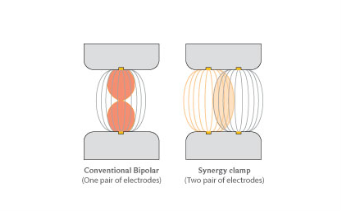 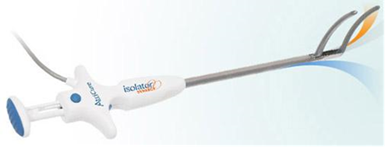 ODP:  Zamawiający dopuszczaPytanie Nr  48Dotyczy Pakietu 42Ze względu na wieloletnią współpracę z Zamawiającym w zakresie elektrod monopolarnych, które sa wykorzystywane w Szpitalu do zabiegów mini-inwazyjnych, prosimy o potwierdzenie, iż doszło do pomyłki pisarskiej i Zamawiający wymaga w punkcie nr 1 opisu elektrod monopolarnych wykorzystujących energię krioablacji, nie RF, w związku z tym nie wymagających chłodzenia solą fizjologiczną, wszystkie pozostałe parametry zgodne z SIWZ.ODP:  Zamawiający wymaga w punkcie nr 1 opisu elektrod monopolarnych wykorzystujących energię krioablacji, nie RF, w związku z tym nie wymagających chłodzenia solą fizjologiczną, wszystkie pozostałe parametry zgodne z SIWZPytanie Nr  49Dotyczy Pakietu 26Prosimy o dopuszczenie wycinaków aortalnych o długości 20.5cm, produkt najwyższej jakości, wszystkie kluczowe parametry zgodne z SIWZ:w dwóch wersjach (dodatkowa zaleta – Zamawiający wymaga tylko jednej) : pushing - cutting oraz rotating – cutting, które są  dostępne w bardzo zbliżonych rozmiarach: 2.8mm, 3.6mm, 4.0mm, 4.4mm, 4.8mm, 5.2mm, 5.6mm oraz 6.0mm (większy od wymaganego w SIWZ zakres).ODP:  Zamawiający dopuszcza.Pytanie Nr  50Dotyczy Pakietu 46 poz. 1Czy Zamawiający w pakiecie 46 w punkcie 1 dopuści baterie o minimalnej pojemności 1,95 Ah, pozostałe parametry bez zmian?ODP:  Zamawiający dopuszczaPytanie Nr  51Dotyczy Pakietu 41Czy Zamawiający wyrazi zgodę na zaoferowanie elektrod o jednej długości? Pozostałe parametry zgodne z wymaganiami Zamawiającego.ODP:  Zamawiający nie wyraża zgody. Zgodnie z SIWZ.Pytanie Nr  52Dotyczy Pakietu zwracamy się z uprzejmą prośbą o informację zwrotną dotyczącą formularza asortymentowo-cenowo-ilościowego. Cz możliwe jest, aby w pakietach 3, 4, 5 połączyć poz. 1 i poz. 2, tak aby można było wycenić stent (poz.1) wraz z zestawem sprzętu do zabiegu implantacji (poz.2) jako całość? ODP:  Zamawiający wyraża zgodę na łączną wycenę poz. 1 oraz 2 w pakietach 3, 4 oraz 5.Sekretarz komisji przetargowejEwa Walkowiak-Dziubich2.wyposażony w podwójny układ ostrza ze stali medycznejTak3.wewnętrzny zbiorniczek na wycięta tkankęTak5.stożkowa końcówka przebijaka ułatwiająca wprowadzanie techniką prostą lub manewrowaniaTak6.oprawa wykonana z tworzywa apyrogennegoTak7.sterylny, 2 lata od dostawyTak